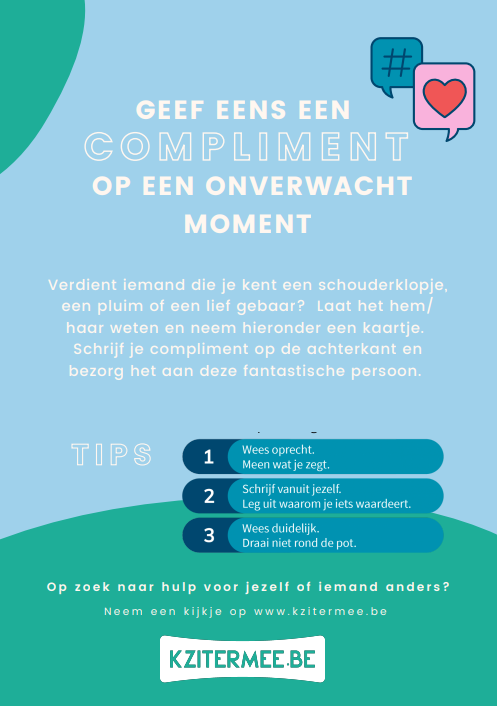 ______________________________________________________________________________________________________________________________________________
Applaus voor jezelfJij schittertJouw lieve snoet doet anderen goedJij verdient een pluimDikke DuimBlij dat jij er bentJij bent topIk ben blij dat ik je kenIk vind het geweldig wat je doetJe bent goed bezigJij staat altijd voor me klaarJij bent een geboren leiderJe ziet er stralend uitJe bent geweldig in wat je doetJij zorgt ervoor dat iedereen zich goed voeltJe gevoel voor humor is geweldigJij staat altijd klaar voor anderenFijn dat je in mijn team zitJe weet wat je wil en gaat ervoorJe enthousiasme is aanstekelijkJij werkt alles tot in de puntjes afJij durft altijd en overal jezelf zijnJe creativiteit is oneindig grootJij kan luisteren naar mensen als geen anderJe bent een toffe collegaJij staat altijd met een oplossing klaarJe lach is aanstekelijkJe positivisme is bewonderenswaardigJij bent het zonnetje in huisJe bent een vrouw/ man van je woord……